M1 series mobility scooter delivers high-performance operation and easy disassembly for convenience on the go. It provides you extremely driving experience. Enjoy your perfect active lifestyle.Functions: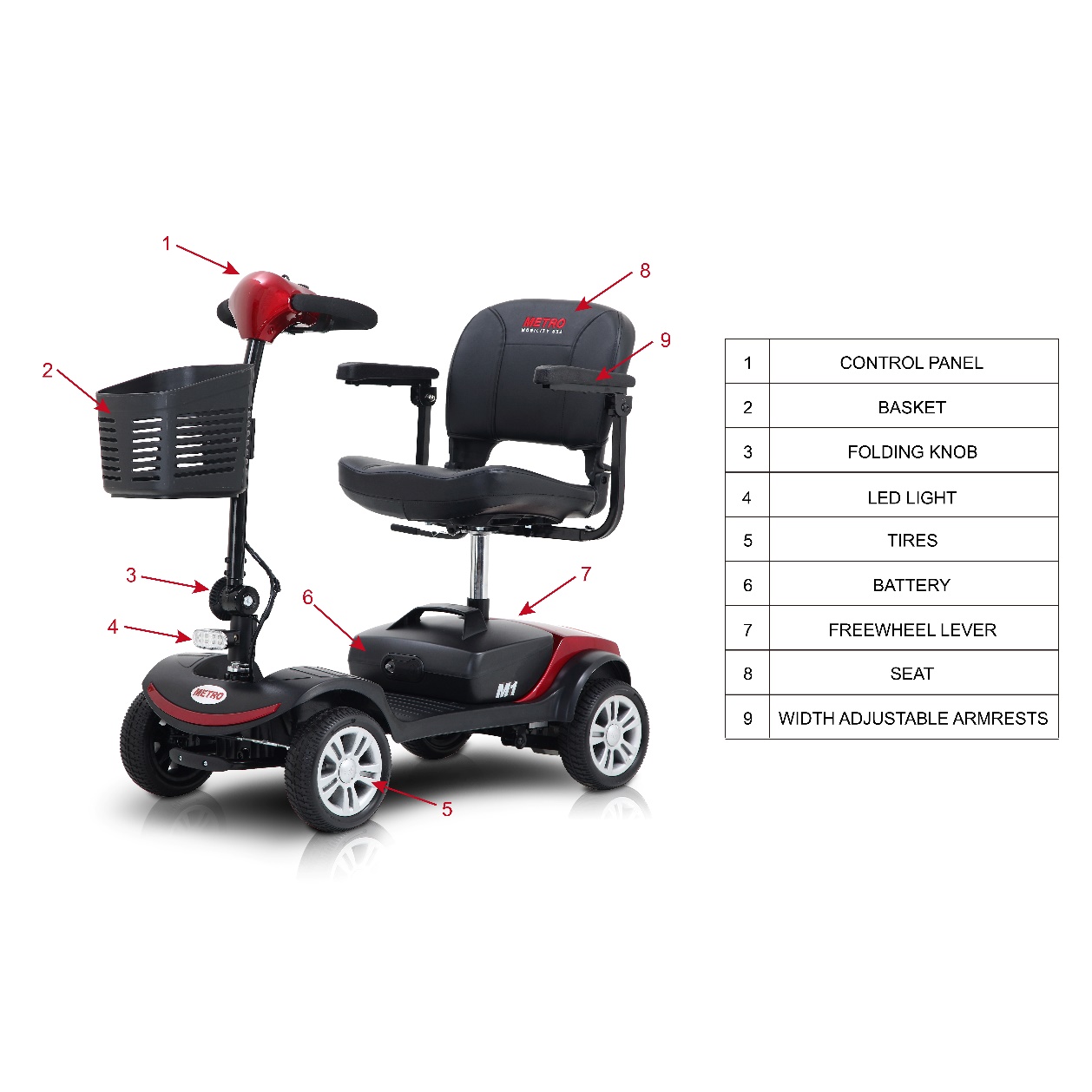 Features：特点High-performance operation and easy disassembly  Sliding swivel seat with flip-up armrests  Max forwarding speed: 4.97MPH Intelligent electromagnetic brake  5. Simple control panel can operate with fingertips or thumbs effortlessly。        6. Detachable basket 7. With anti-tip wheels 8. Weight capacity: 300lbs9. Max driving gradient: 8°  10. Driving Range: 10 Miles 11. Rear suspension  12. Charging time: 6-8h 13. Red and Blue color options.  14. With front LED light and rear brake lightDetails: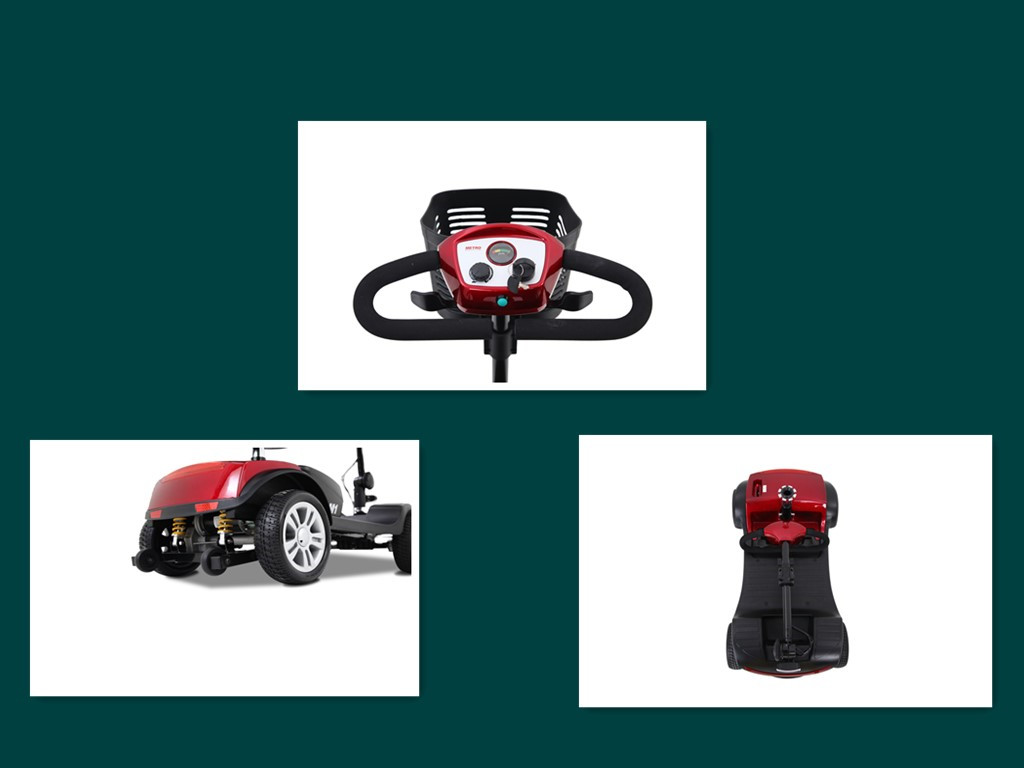 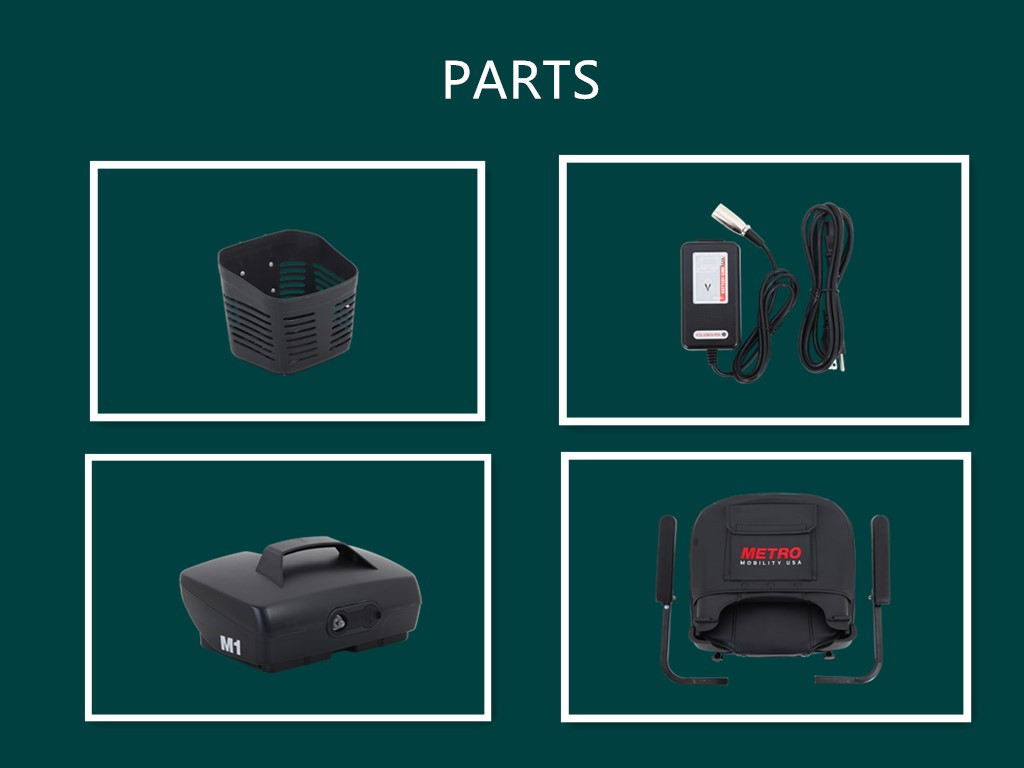 